安全文明工地申报系统操作指引本申报系统安装在广州市建筑业联合会官方网站网络托管器上，申报单位可直接进入系统，无需安装任何程序。申报单位只有取得广州市建筑业联合会发放的带有用户名和密码后，方可进行网上申报。申报单位可查看本单位项目各类信息、填报申报表、上传各类申报资料。1.用户名是单位名称，初始密码是统一社会信用代码后六位，用户登录后请及时修改密码。2.申报程序（1）申报单位登录我会网站“申报入口”栏目，选择“安全文明”。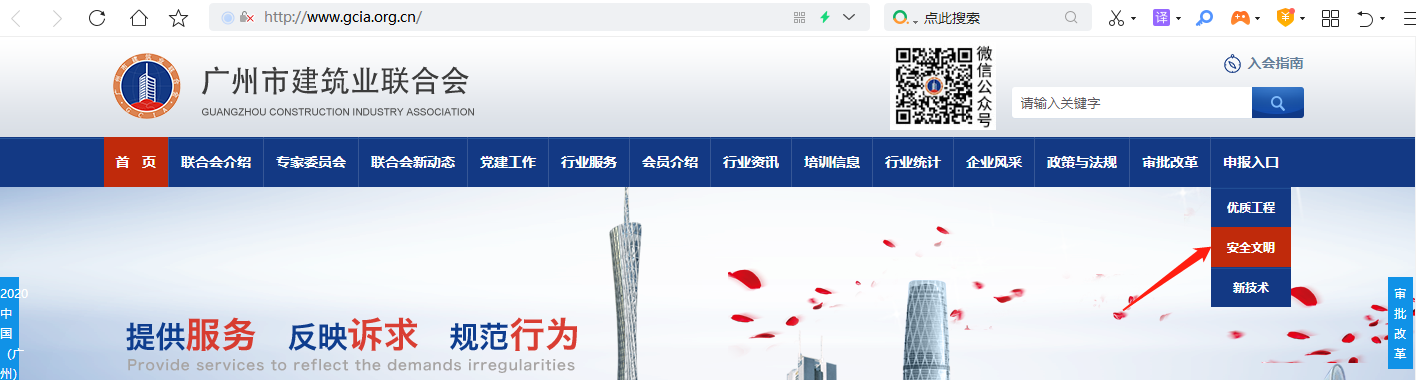 （2）在登录界面转入用户名和密码登录系统。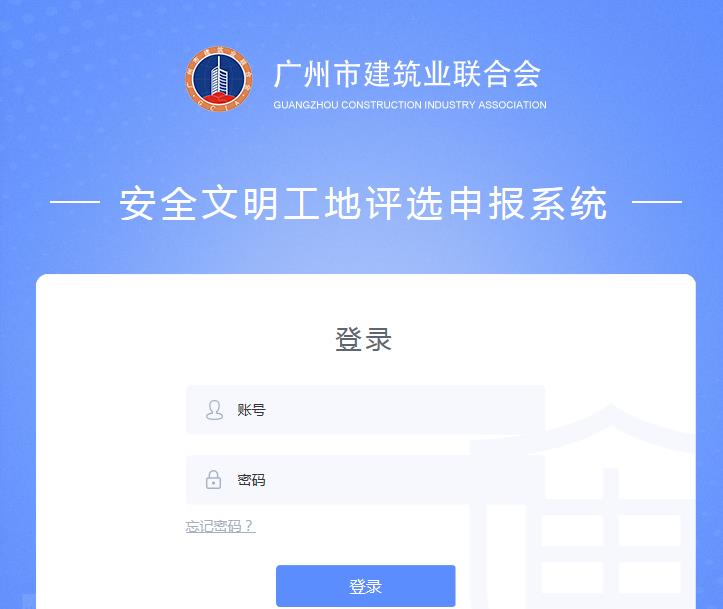 （3）申报单位登录申报系统后，点击右上角“个人设置”进入密码和信息修改界面。如下图：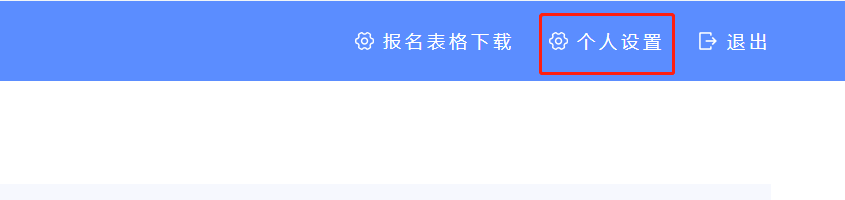 二、申报程序及具体要求（一）申报表填写申报表包括《广州市安全文明绿色施工样板工地申报表》和《广州市安全文明绿色施工样板工地备案表》建设各方在相应位置盖章。1.填写申报项目基本信息进入申报业面后填写相对应的栏目信息！如下图：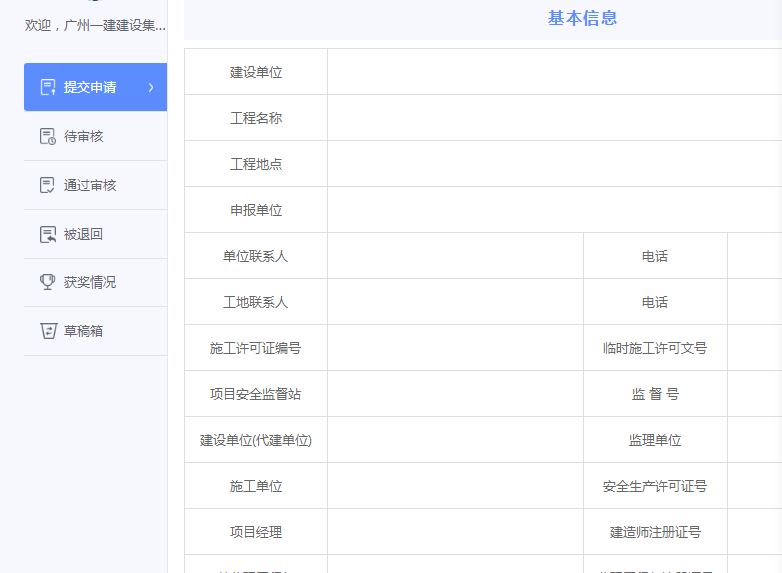 2.资料填写要求（二）上传资料，如下图：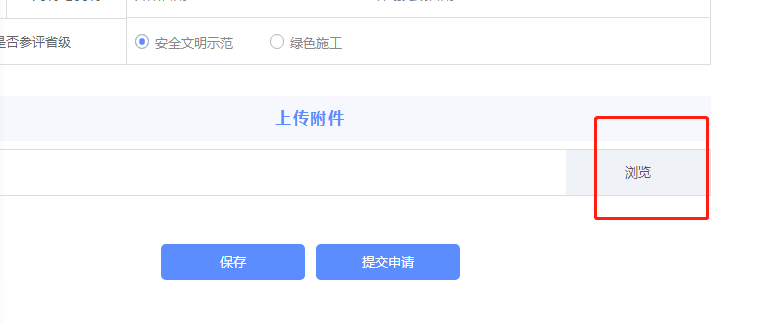 1.上传的资料要求把五个文件依次扫描合并成一份PDF格式2.上传所需内容3.提交，如下图：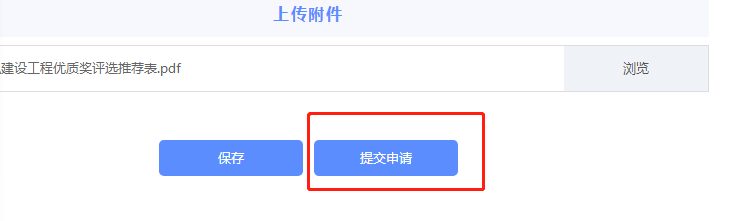 三、审核阶段项目提交后，我会在两个工作日内完成初审，初审不通过的项目将转到被退回栏目，申报单位可以重新申报，直到初审通过；初审通过项目将转到通过审核栏目，完成各次过程检查后，可在获奖情况栏目查看是否获奖。四、纸质资料提交纸质资料， 1.材料真实性承诺书一份；2.《广州市安全文明绿色施工样板工地申报表》一式二份；3. 建筑工程施工许可证（临时许可证）；4. 建设工程安全监督告知书；5.《广州市安全文明绿色施工样板工地备案表》一式四份，建设各方在相应位置盖章。序号填写细目要求1申报单位与单位公章一致的全称2项目名称与施工许可证一致的全称3姓名第一联系人为申报工作具体操作者，第二联系人为安全主管领导4手机联系人手机号码在工程建设期间保持通畅有效5工程地点准确详细序号资料名称要  求1材料真实性承诺书盖公章2广州市安全文明绿色施工样板工地申报表建设各方在相应位置盖章3建筑工程施工许可证（临时许可证）原件扫描4建设工程安全监督告知书原件扫描5广州市安全文明绿色施工样板工地备案表建设各方在相应位置盖章